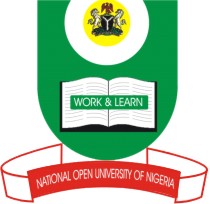 NATIONAL OPEN UNIVERSITY OF NIGERIA, PLOT 91, CADASTRAL ZONE, UNIVERSITY VILLAGE, JABI – ABUJAFACULTY OF SCIENCESJULY 2017 EXAMINATIONSCOURSE CODE: DAM361COURSE CREDIT: 2COURSE TITLE: BUSINESS COMMUNICATION AND NETWORKSTIME ALLOWED: 2 1 /2 HoursINSTRUCTION: Answer Question One (1) and any otherthree (3) questions.QUESTIONS1i. 	Define telecommunication 	4marks1ii. 	State the basic elements of a telecommunication system.		6marks1iii. 	Explain the term ‘Networking’		5marks1iv. 	List and describe five components of a network system.		10marks2i.	Network can be classified according to the size or area to be configured. Discuss. 9marks2ii.	In Media Access Control, there are three (3) ways of controlling access to a media, enumerate 6marks3i. 	Identify the different cabling systems used in communication network 3marks3ii.	Explain in detail the term protocol and describe three (3) protocols 	12marks4i.	Mention four (4) Advantages of layered protocol specification	6marks4ii.	With the aid of a simple diagram, briefly explain the following types of topologies;Star TopologyBus TopologyRing Topology	) 9marks5i. 	What does the acronym OSI means	1mark5ii.	List the seven (7) layers of OSI in direct order 	8marks5iii. 	Write short note on the following;Physical layerApplication layerTransport layer 		6marks6i.	What is switching technique	2marks
6ii.	Write short notes on switching technique 	12marks6iii. 	State two (2) uses of the internet		1mark